ΥΠΟΧΡΕΩΤΙΚΑ ΜΑΘΗΜΑΤΑ (ΥΠΟ)ΥΠΟΧΡΕΩΤΙΚΑ ΜΑΘΗΜΑΤΑ (ΥΠΟ)ΜΑΘΗΜΑΤΑ ΕΠΙΛΟΓΗΣ Γ' ΚΑΙ Δ' ΕΤΟΥΣ (ΕΠΙ) (Ε΄& Ζ΄ΕΞΑΜΗΝΟΥ)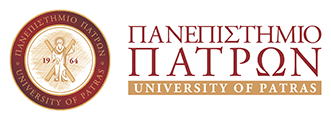 ΣΧΟΛΗ ΑΝΘΡΩΠΙΣΤΙΚΩΝ ΚΑΙ ΚΟΙΝΩΝΙΚΩΝ ΕΠΙΣΤΗΜΩΝΤΜΗΜΑ ΦΙΛΟΣΟΦΙΑΣΕΞΕΤΑΣΤΙΚΗ ΠΕΡΙΟΔΟΣ ΧΕΙΜΕΡΙΝΟΥ ΕΞΑΜΗΝΟΥΑΚΑΔΗΜΑΪΚΟ ΈΤΟΣ 2021-2022Α΄ ΕΤΟΣ (Α΄ΕΞΑΜΗΝΟ)(ΜΑΘΗΜΑΤΑ ΥΠΟ-ΥΑΕΠ)ΜΟΝΟ ΓΙΑ ΤΟΥΣ ΕΙΣΑΚΤΕΟΥΣ ΑΚΑΔ.ΕΤΟΥΣ 2021-2022ΗΜΕΡΟΜΗΝΙΑΗΜΕΡΑΜΑΘΗΜΑΔΙΔΑΣΚΩΝ/ΟΥΣΑΩΡΑΑΙΘΟΥΣΑ24/01/2022ΔευτέραPHS 1.4Τεχνολογίες Πληροφορικής στις ανθρωπιστικές επιστήμεςΣ. Αθανασόπουλος9-15Κ3525/01/2022ΤρίτηPHS 1.4Τεχνολογίες Πληροφορικής στις ανθρωπιστικές επιστήμεςΣ. Αθανασόπουλς9-15Κ3531/01/2022ΔευτέραPHS_1.5Παιδαγωγικά ΙΑ. Ντόκα9-11ΑΠ2, ΑΠ428/01/2022ΠαρασκευήPHS_1.1 Νεότερη Πολιτική Φιλοσοφία Ν. Τζανάκης15-17ΑΠ2, ΑΠ417/02/2022Πέμπτη PHS_1.2 Εισαγωγή στη Φιλοσοφία ΙΣ. Σταυριανέας11-13ΑΠ2, ΑΠ404/02/2022ΠαρασκευήPΗS 1.3Αρχαία Φιλοσοφία. Εργαστήριο Ανάγνωσης Φιλοσοφικών Κειμένων ΓΒ. Βεργούλη9-12ΑΠ208/02/2022Τρίτη PΗS 1.3 Αρχαία Φιλοσοφία. Εργαστήριο Ανάγνωσης Φιλοσοφικών Κειμένων ΑΜ. Μουζάλα13-15ΑΠ2PΗS 1.3 Αρχαία Φιλοσοφία. Εργαστήριο Ανάγνωσης Φιλοσοφικών Κειμένων ΒΕ. ΠερδικούρηΕξέταση με εργασίαΑ΄ ΕΤΟΣ (Α΄ΕΞΑΜΗΝΟ)(ΜΑΘΗΜΑΤΑ ΥΠΟ-ΥΑΕΠ)ΜΟΝΟ ΓΙΑ ΤΟΥΣ ΕΙΣΑΚΤΕΟΥΣ ΑΚΑΔ.ΕΤΩΝ 2013-2014 έως και 2020-2021ΗΜΕΡΟΜΗΝΙΑΗΜΕΡΑΜΑΘΗΜΑΔΙΔΑΣΚΩΝ/ΟΥΣΑΩΡΑΑΙΘΟΥΣΑ28/01/2022ΠαρασκευήPHS_1002 Νεότερη Πολιτική Φιλοσοφία Ν. Τζανάκης15-17ΑΠ2, ΑΠ424/01/2022ΔευτέραPHS_1003Εργαστήριο ΛογικήςΣ. Αθανασόπουλος17-19ΧΗ701/02/2022ΤρίτηPHS_1003Λογική Θ. Δημητράκος11-13ΑΠ231/01/2022ΔευτέραPHS_1008Παιδαγωγικά ΙΑ. Ντόκα9-11ΑΠ2, ΑΠ417/02/2022Πέμπτη PHS_1009 Εισαγωγή στη Φιλοσοφία Σ. Σταυριανέας11-13ΑΠ2, ΑΠ4Β΄ ΕΤΟΣ (Γ΄ΕΞΑΜΗΝΟ) (ΜΑΘΗΜΑΤΑ ΥΠΟ-ΥΑΕΠ-EAEΠ)ΗΜΕΡΟΜΗΝΙΑΗΜΕΡΑΜΑΘΗΜΑΔΙΔΑΣΚΩΝ/ΟΥΣΑΩΡΑΑΙΘΟΥΣΑ18/02/2022ΠαρασκευήPHS_2001Αριστοτέλης (εκτός των εισακτέων 2014-2015)Σ. Σταυριανέας 11-13ΑΠ27/2/2022ΔευτέραPHS_2002 Νεότερη Ηθική ΦιλοσοφίαΜ. Σκομβούλης11-13ΑΠ2, ΑΠ4 PHS_2003 Εργαστήριο Ανάγνωσης Φιλοσοφικών Κειμένων Ι: Αρχαία Φιλοσοφία ΑΜ.ΜουζάλαΕξέταση με εργασίαPHS_2003 Εργαστήριο Ανάγνωσης Φιλοσοφικών Κειμένων Ι: Αρχαία Φιλοσοφία ΒΕ.ΠερδικούρηΕξέταση με εργασία27/1/2020Πέμπτη PHS_2003 Εργαστήριο Ανάγνωσης Φιλοσοφικών Κειμένων Ι: Αρχαία Φιλοσοφία ΓΟ. Καρατζόγλου13-15ΑΠ21/2/2022ΤρίτηPHS_2008 Παιδαγωγικά ΙΙΑ. Ντόκα9-11ΑΠ2, ΑΠ4 14/2/2022ΔευτέραPHS_5003 Αρχαία Ελληνική Γραμματεία και Γλώσσα ΙΚ. Βαλάκας15-17ΑΠ2, ΑΠ414/2/2022ΔευτέραPHS_5004 Αρχαία Ελληνική Γραμματεία και Γλώσσα ΙΙΚ. Βαλάκας13-15Κ21Γ΄ΕΤΟΣ (Ε΄ΕΞΑΜΗΝΟ) ΗΜΕΡΟΜΗΝΙΑΗΜΕΡΑΜΑΘΗΜΑΔΙΔΑΣΚΩΝ/ΟΥΣΑΩΡΑΑΙΘΟΥΣΑ2/2/2022Τετάρτη PHS_3002 Εργαστήριο Ανάγνωσης Φιλοσοφικών Κειμένων ΙΙ: Νεότερη Φιλοσοφία Β1 και Β2Κ. Ρασπίτσος11-13ΑΠ217/2/2022Πέμπτη PHS_3002 Εργαστήριο Ανάγνωσης ΦιλοσοφικώνΚειμένων ΙΙ: Νεότερη Φιλοσοφία. Α1 (Leibniz)Μ. Μιχάλσκι13-15ΑΠ218/2/2022Παρασκευή PHS_3002 Εργαστήριο Ανάγνωσης ΦιλοσοφικώνΚειμένων ΙΙ: Νεότερη Φιλοσοφία. Α2 (Descartes)Μ. Μιχάλσκι 13-15ΑΠ2PHS_5012Γνωσιοθεωρία Μεταφυσική ΙΙΚ. ΓουδέληΕξέταση με εργασίαΔ΄ΕΤΟΣ (Ζ΄ΕΞΑΜΗΝΟ) ΗΜΕΡΟΜΗΝΙΑΗΜΕΡΑΜΑΘΗΜΑΔΙΔΑΣΚΩΝ/ΟΥΣΑΩΡΑΑΙΘΟΥΣΑPHS_4001ΑισθητικήΚ. ΓουδέληΕξέταση με εργασίαΗΜΕΡΟΜΗΝΙΑΗΜΕΡΑΜΑΘΗΜΑΔΙΔΑΣΚΩΝ/ΟΥΣΑΩΡΑΑΙΘΟΥΣΑ31/01/2022ΔευτέραPHS_ 5033Ειδικά Θέματα ΣύγχρονηςΦιλοσοφίας Ι: Φιλοσοφία της Επιστήμης.Θ. Δημητράκος17-19ΑΠ225/01/2022ΤρίτηPHS_ 5082 Φύση και λόγοςΘ. Δημητράκος 15-17ΑΠ29/2/2022Τετάρτη PHS_ 5069 Ειδικά θέματα Σύγχρονης Φιλοσοφίας IVΝ. Σουελτζής 11-13ΑΠ22/2/2020Τετάρτη PHS_ 5017Αναλυτική Μεταφυσική ΙΙ. Ζεϊμπέκης13-15ΑΠ227/1/2020Πέμπτη PHS_ 5076 Ειδικά Θέματα Αρχαίας Φιλοσοφίας ΙΙΙΟ. Καρατζόγλου11-13ΑΠ21/2/2022Τρίτη PHS_ 5073 Η ζωή ως φιλοσοφική κατηγορίαΕ. Μυλωνάκη 15-17ΑΠ216/2/2022Τετάρτη PHS_ 5022 Φιλοσοφία του νουΚ. Παγωνδιώτης13-15ΑΠ24/2/2022ΠαρασκευήPHS_ 5055 Ειδικά Θέματα Αρχαίας Φιλοσοφίας ΙΒ. Βεργούλη 11-13ΑΠ211/2/2022ΠαρασκευήPHS_ 5027 Μεσαιωνική ΦιλοσοφίαΙ.Δημητρακόπουλος13-15ΑΠ224/1/2022Δευτέρα PHS_ 5072Φιλοσοφία της ΠράξηςΕ. Μυλωνάκη15-17ΑΠ216/2/2022Τετάρτη PHS_ 5028 Φιλοσοφία της αισθητηριακής αντίληψηςΚ. Παγωνδιώτης15-17ΑΠ203/2/2022Πέμπτη PHS_ 5081 Φιλοσοφία και ΨυχανάλυσηΓ. Σαγκριώτης13-15ΑΠ2, ΑΠ4, ΑΠ8PHS_5007Εφαρμοσμένη ΗθικήΜ. ΣκομβούληςΕξέταση με εργασίαΜΑΘΗΜΑΤΑ ΕΠΙΛΟΓΗΣ ΑΛΛΩΝ ΕΠΙΣΤΗΜΟΝΙΚΩΝ ΠΕΔΙΩΝ(ΕΑΕΠ) (Ε΄& Ζ΄ΕΞΑΜΗΝΟΥ)ΗΜΕΡΟΜΗΝΙΑΗΜΕΡΑΜΑΘΗΜΑΔΙΔΑΣΚΩΝ/ΟΥΣΑΩΡΑΑΙΘΟΥΣΑ3/02/2022Πέμπτη PHS_10024Εισαγωγή στη Γλωσσολογία ΙΑρχάκης 12-15ΑΔ, ΠΑΜ1428/01/2022ΠαρασκευήPHS_10014Αρχαία Ελληνική ΙστορίαΣύρκου12-15ΠΑΜ1428/01/2022ΠαρασκευήPHS_10020Νεοελληνική Φιλολογία 1670 – 1830Α. Αθήνη15-18ΑΔ26/01/2022Τετάρτη PHS_10019Εισαγωγή στη Νεοελληνική ΦιλολογίαI. Παπαθεοδώρου15-18ΑΔ, ΠΑΜ141/02/2022Τρίτη PJS_10022Κ. Π. ΚαβάφηςA. Κωστίου12-15ΑΔ2/02/2022Τετάρτη PHS_10021Ιστορία της Ευρωπαϊκής Λογοτεχνίας 19ος – 20ος αιώναςΓ. Γκότση15-18ΑΔ26/01/2022Τετάρτη PHS_10043Πρωτοπορίες στην Ευρωπαϊκή λογοτεχνία και τέχνη του 20ού αιώναA-M.Κατσιγιάννη18-21ΑΔ10/02/2022Πέμπτη PHS_10015Εισαγωγή στη Βυζαντινή ΦιλολογίαΕ.-Σ.Κιαπίδου 9-12ΑΔ, Κ9, ΠΑΜ1431/01/2022ΔευτέραPHS_10017Βυζαντινά Κείμενα και ΠολιτισμόςΦ.Νούσια 12-15ΑΔ, ΠΑΜ14 1/02/2022ΤρίτηPHS_10032Διά βίου μάθηση και εκπαίδευσηA.Καραλής18-20ΑΘΕ 5, 6, 7, 8, & 91/02/2022Τρίτη PHS_10027Ιστορία Τέχνης ΙA.Μουρίκη13.30-15.30ΑΘΕ 5, 6, & 725/01/2022ΤρίτηPHS_10029Ανθρώπινα ΔικαιώματαE.Μπάλιας11-13Α/Ε & Κ2110/02/2022Πέμπτη PHS_10031Διαπολιτισμική Εκπαίδευση Εκπαιδευτικών  E.Αρβανίτη 12-14Κ21Γραπτή εξέταση ή/καιηλεκτρονικήκατάθεση εργασιών15/02/2022Τρίτη PHS_10036Κινηματογράφος και κοινωνία: αλληλεπιδράσεις και επιρροές στην αισθητική και τη θεματική των ταινιών.X. Σωτηρόπούλου 10-Α1 (προφορικά)ΗΜΕΡΟΜΗΝΙΑΗΜΕΡΑΜΑΘΗΜΑ∆Ι∆ΑΣΚΩΝ/ΟΥ ΣΑΩΡΑΑΙΘΟΥΣΑ04/02/2022ΠαρασκευήPHS _1001 Γνωσιοθεωρία - Μεταφυσική ΙΙ. Σαγκριώτης15-17ΑΠ 207/02/2022ΔευτέραPHS_ 1004 ΠλάτωνΜ. Μουζάλα13-15ΑΠ 210/02/2022ΠέμπτηPHS_ 1005 Αρχαία ελληνική ηθική και πολιτική φιλοσοφίαΣτ. Σταυριανέας13-15Προφορική εξέταση03/02/2022ΠέμπτηPHS_ 2004 ΚantΚ. Γουδέλη15-17ΑΠ 217/02/2022ΠέμπτηPHS_ 2005 Ερμηνευτική-ΦαινομενολογίαΜ. Μιχάλσκι15-17ΑΠ 231/01/2022ΔευτέραPHS_ 3003 Σύγχρονη πρακτική φιλοσοφίαΕ.Μυλωνάκη15-17ΑΠ 215/02/2022ΤρίτηPHS_ 3004 Αναλυτική φιλοσοφία ΙΙΙΚ. Παγωνδιώτης15-17ΑΠ 209/02/2022ΤετάρτηPHS_ 4003 Φιλοσοφία 19ου-20ου αιώναΠ. Κόντος13-15ΑΠ 415/02/2022ΤρίτηPHS_4002 Αρχαία ελληνική λογοτεχνίαΚ.Βαλάκας13-15ΑΠ 408/02/2022ΤρίτηPHS_ 5023 Φιλοσοφία του δικαίουΠ. Κόντος11-13ΑΠ 411/02/2022ΠαρασκευήPHS_5013  O Πλάτων και ο Αριστοτέλης για την ψυχή Σ.Σταυριανέας15-17Προφορική εξέταση10/02/2022ΠέμπτηPHS_5056 Ειδικά Θέματα Αρχαίας Φιλοσοφίας  ΙΙΣτ. Σταυριανέας15-17Προφορική εξέταση11/02/2022ΠαρασκευήPHS_5035 Ειδικά θέματα Σύγχρονης φιλοσοφίας ΙΙΙΜ. Μιχάλσκι11-13ΑΠ 203/02/2022ΠέμπτηPHS_ 5031  Αρχαίες θεωρίες της ποίησηςΚ. Βαλάκας11-13ΑΠ 408/02/2022ΤρίτηPHS_5037 Ειδικά Θέματα Νεότερης φιλοσοφίας ΙΚ. Γουδέλη15-17ΑΠ 4ΠΑΤΡΑ 16.1.2022Ο Πρόεδροςτου Τμήματος Φιλοσοφία ΠΠΠαύλος ΚόντοςΚαθηγητής